Об утверждении программы профилактики рисковпричинения вреда (ущерба) охраняемым законом ценностямпо муниципальному контролю в области охраны и использованияособо охраняемых природных территорий на территорииПалехского муниципального районана 2023 годВ соответствии со статьей 44 Федерального закона от 31 июля 2020 года N 248-ФЗ "О государственном контроле (надзоре) и муниципальном контроле в Российской Федерации", постановлением Правительства Российской Федерации от 25 июня 2021 года N 990 "Об утверждении Правил разработки и утверждения контрольными (надзорными) органами программы профилактики рисков причинения вреда (ущерба) охраняемым законом ценностям", решением Совета Палехского муниципального района от 25 ноября 2021 года N 83 «Об утверждении  Положения о муниципальном контроле в области охраны и использования особо охраняемых природных территорий  местного значения на территории Палехского муниципального района и сельских поселений  Палехского муниципального района», решением Совета Палехского городского поселения от 23 ноября 2021 года № 66 «Об утверждении  Положения о муниципальном контроле в области охраны и использования особо охраняемых природных территорий  местного значения в границах Палехского городского поселения»,  на основании Устава Палехского муниципального района, администрация Палехского муниципального района  постановляет: 1. Утвердить прилагаемую Программу профилактики рисков причинения вреда (ущерба) охраняемым законом ценностям по муниципальному контролю в области охраны и использования особо охраняемых природных территорий, осуществляемому на территории Палехского муниципального района, на 2022 год (приложение).2.  Настоящее постановление разместить в информационном бюллетене органов местного самоуправления Палехского муниципального района и на официальном сайте  Палехского муниципального района в информационно-коммуникационной сети «Интернет».3.  Настоящее постановление  вступает в силу с 01 января 2023 года.Глава Палехского муниципального района                                                                 И.В.СтаркинПриложение к постановлениюадминистрации Палехского муниципального районаот ___________ N ______-пПрограммапрофилактики рисков причинения вреда (ущерба) охраняемымзаконом ценностям по муниципальному контролю в областиохраны и использования особо охраняемых природных территорийна территории Палехского муниципального районана 2023 годРаздел 1. Анализ текущего состояния осуществлениямуниципального контроля в области охраны и использованияособо охраняемых природных территорий, описание текущегоразвития профилактической деятельности контрольного(надзорного) органа, характеристика проблем, на решениекоторых направлена программа профилактикиПрограмма профилактики рисков причинения вреда (ущерба) охраняемым законом ценностям по муниципальному контролю в области охраны и использования особо охраняемых природных территорий на территории Палехского муниципального района на 2023 год разработана в соответствии с Федеральным законом от 31 июля 2020 г. N 248-ФЗ "О государственном контроле (надзоре) и муниципальном контроле в Российской Федерации", Федеральным законом от 14.03.1995 N 33-ФЗ "Об особо охраняемых природных территориях", Федеральным законом от 06 октября 2003 г. N 131-ФЗ "Об общих принципах организации местного самоуправления в Российской Федерации", постановлением Правительства Российской Федерации от 25 июня 2021 года N 990 "Об утверждении правил разработки и утверждения контрольными (надзорными) органами программы профилактики рисков причинения вреда (ущерба) охраняемым законом ценностям".Мероприятия по профилактике рисков причинения вреда (ущерба) охраняемым законом ценностям по муниципальному контролю в области охраны и использования особо охраняемых природных территорий на территории Палехского муниципального района осуществляются должностными лицами по осуществлению муниципального контроля в области охраны и использования особо охраняемых природных территорий.Муниципальный контроль в области охраны и использования особо охраняемых природных территорий представляет собой деятельность администрации Палехского муниципального района (далее - администрация), направленную на:- предупреждение, выявление и пресечение нарушений обязательных требований (далее - требований природоохранного законодательства), осуществляемую в пределах полномочий администрации посредством профилактики нарушений требований природоохранного законодательства,- соблюдение гражданами, в том числе осуществляющими предпринимательскую деятельность, являющимися индивидуальными предпринимателями, а также организациями, являющимися юридическими лицами (далее - контролируемые лица), требований природоохранного законодательства, выявления их нарушений, принятия предусмотренных законодательством Российской Федерации мер по пресечению выявленных нарушений требований природоохранного законодательства, устранению их последствий и (или) восстановлению правового положения.Муниципальный контроль в области охраны и использования особо охраняемых природных территорий (далее - ООПТ) осуществляется в отношении расположенных в границах Палехского муниципального района и направлен на достижение общественно значимых результатов, связанных с минимизацией риска причинения вреда (ущерба) охраняемым законом ценностям, вызванного нарушениями требований природоохранного законодательства.При осуществлении муниципального контроля в области охраны и использования особо охраняемых природных территорий проведение профилактических мероприятий, направленных на снижение риска причинения вреда (ущерба), является приоритетным по отношению к проведению контрольных (надзорных) мероприятий (далее также - проверка).Муниципальный контроль в области охраны и использования ООПТ осуществляется в отношении граждан, в том числе осуществляющих деятельность в качестве индивидуальных предпринимателей, организаций, в том числе коммерческих и некоммерческих организаций любых форм собственности и организационно-правовых форм (далее - контролируемые лица).Муниципальный контроль в области охраны и использования особо охраняемых природных территорий на территории Палехского муниципального района направлен на:- обеспечение соблюдения юридическими лицами, индивидуальными предпринимателями и гражданами природоохранного законодательства на территории Палехского муниципального района;- обеспечение эффективного использования и охраны ООПТ на территории Палехского муниципального района в целях сохранения уникальных и типичных природных комплексов и объектов, достопримечательных природных образований, объектов растительного и животного мира, их генетического фонда, экологического воспитания населения;- защиту муниципальных и общественных интересов, а также прав юридических лиц, индивидуальных предпринимателей и граждан в области охраны и использования ООПТ местного значения на территории Палехского муниципального района.Администрация Палехского муниципального района осуществляет муниципальный контроль в области охраны и использования особо охраняемых природных территорий за соблюдением:- требований по охране и использованию ООПТ на территории Палехского муниципального района;- требований по сохранению элементов природной среды, необходимых для удовлетворения рекреационных потребностей населения в области ООПТ на территории Палехского муниципального района;- требований по соблюдению санитарно-гигиенического состояния в области ООПТ на территории Палехского муниципального района;- требований, связанных с защитой населения от неблагоприятных антропогенных и природно-климатических факторов воздействия окружающей среды в области ООПТ на территории Палехского муниципального района.Проведение профилактических мероприятий, направленных на соблюдение подконтрольными субъектами обязательных требований природоохранного законодательства, на побуждение подконтрольных субъектов к добросовестности, должно способствовать улучшению в целом ситуации, снижению количества выявляемых нарушений обязательных требований в указанной сфере.В целях профилактики нарушений обязательных требований природоохранного законодательства на официальном сайте в сети «Интернет» размещены нормативные правовые акты, регламентирующие обязательные требования в сфере муниципального контроля в области охраны и использования особо охраняемых природных территорий.Раздел 2. Цели и задачи ПрограммыПрограмма реализуется в целях:- обеспечения доступности информации об обязательных требованиях, требованиях, установленных федеральным законодательством, законодательством Ивановской области, муниципальными правовыми актами;- предупреждения нарушений обязательных требований субъектами, в отношении которых осуществляется муниципальный контроль в области охраны и использования особо охраняемых природных территорий;- устранения причин, факторов и условий, способствующих нарушению субъектами, в отношении которых осуществляется муниципальный контроль в области охраны и использования особо охраняемых природных территорий, обязательных требований;- создания у подконтрольных субъектов мотивации к добросовестному поведению;- снижения уровня ущерба, причиняемого охраняемым законом ценностям.Для достижения целей Программы выполняются следующие задачи:- осуществление анализа выявленных в результате проведения муниципального контроля в области охраны и использования ООПТ нарушений субъектами, в отношении которых осуществляется муниципальный контроль в области охраны и использования ООПТ, обязательных требований;- выявление и устранение причин, факторов и условий, способствующих нарушениям субъектами, в отношении которых осуществляется муниципальный контроль в области охраны и использования ООПТ, обязательных требований;- информирование субъектов, в отношении которых осуществляется муниципальный контроль в области охраны и использования ООПТ, о соблюдении обязательных требований;- принятие мер по устранению причин, факторов и условий, способствующих нарушению субъектами, в отношении которых осуществляется муниципальный контроль в области охраны и использования ООПТ, обязательных требований;- повышение уровня информированности субъектов, в отношении которых осуществляется муниципальный контроль в области охраны и использования ООПТ в области природоохранного законодательства.Раздел 3. Перечень профилактических мероприятий, проводимыхпо муниципальному контролю в области охраны и использованияособо охраняемых природных территорий на территорииПалехского муниципального районана 2023 годЦели и задачи Программы осуществляются посредством реализации мероприятий, предусмотренных Планом мероприятий по профилактике рисков причинения вреда (ущерба) охраняемыми законом ценностями по муниципальному контролю в области охраны и использования особо охраняемых природных территорий на территории Палехского муниципального района на 2023 год.Раздел 4. Показатели результативности и эффективностипрограммы профилактикиВ целях оценки результативности проводимых профилактических мероприятий используются следующие количественные и качественные показатели:- количество проведенных профилактических мероприятий;- количество контролируемых лиц, в отношении которых проведены профилактические мероприятия;- доля лиц, в отношении которых проведены профилактические мероприятия (показатель устанавливается в процентах от общего количества контролируемых лиц);- сокращение количества контрольных (надзорных) мероприятий при увеличении профилактических мероприятий с целью улучшения состояния деятельности контролируемых лиц.Непосредственные результаты:- информирование контролируемых лиц путем размещения в открытом доступе на официальном сайте в сети "Интернет":- правовых актов и их отдельных частей (положений), содержащих обязательные требования, соблюдение которых оценивается при осуществлении муниципального контроля в области охраны и использования особо охраняемых природных территорий;- обобщенной правоприменительной практики при осуществлении муниципального контроля в области охраны и использования особо охраняемых природных территорий;- иных материалов;- вовлечение в регулярное взаимодействие, конструктивное сотрудничество с контролируемыми лицами;- обеспечение единообразных подходов к применению обязательных требований законодательства.Показатели эффективности:- минимизация ресурсных затрат при осуществлении муниципального контроля в области охраны и использования особо охраняемых природных территорий за счет снижения административного давления, четкого дифференцирования случаев, в которых допустимо, целесообразно и максимально эффективно объявление предостережения о недопустимости нарушения обязательных требований, а не проведение внеплановой проверки.- снижение количества нарушений обязательных требований природоохранного законодательства Российской Федерации при увеличении количества и качества проводимых профилактических мероприятий.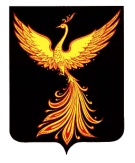   АДМИНИСТРАЦИЯПАЛЕХСКОГО МУНИЦИПАЛЬНОГО РАЙОНАПОСТАНОВЛЕНИЕ                              от __________ № _____- п                    Наименование ПрограммыПрограмма профилактики рисков причинения вреда (ущерба) охраняемым законом ценностям по муниципальному контролю в области охраны и использования особо охраняемых природных территорий на территории Палехского муниципального района на 2023 годПравовые основания разработки ПрограммыФедеральный закон от 31 июля 2020 года N 248-ФЗ "О государственном контроле (надзоре) и муниципальном контроле в Российской Федерации", Постановление Правительства Российской Федерации от 25 июня 2021 года N 990 "Об утверждении правил разработки и утверждения контрольными (надзорными) органами программы профилактики рисков причинения вреда (ущерба) охраняемым законом ценностям"Разработчик ПрограммыАдминистрация Палехского муниципального районаЦели Программы- сокращение количества нарушений юридическими лицами, индивидуальными предпринимателями и физически лицами (далее - субъекты профилактики) обязательных требований природоохранного законодательства на территории Палехского муниципального района- обеспечение доступности информации об обязательных требованияхЗадачи Программы- выявление и устранение причин, факторов и условий, способствующих нарушениям субъектами профилактики обязательных требований природоохранного законодательства на территории Палехского муниципального района;- повышение уровня правовой грамотности субъектов профилактики в области природоохранного законодательства;- повышение прозрачности системы контрольно-надзорной деятельности подконтрольных субъектов;- формирование единого понимания обязательных требований у всех участников надзорной деятельности;- создание системы консультирования подконтрольных субъектов, в том числе с использованием современных информационно-телекоммуникационных технологийСроки и этапы реализации Программы2023 годОжидаемые конечные результаты реализации Программы- минимизирование количества нарушений субъектами профилактики обязательных требований природоохранного законодательства;- увеличение доли законопослушных подконтрольных субъектов;- уменьшение административной нагрузки подконтрольных субъектов;- снижение издержек контрольно-надзорной деятельностиСтруктура ПрограммыПрограмма содержит следующие разделы:1. Анализ текущего состояния осуществления муниципального контроля в области охраны и использования особо охраняемых природных территорий, описание текущего развития профилактической деятельности контрольного (надзорного) органа, характеристика проблем, на решение которых направлена программа профилактики;2. Цели и задачи Программы;3. Перечень профилактических мероприятий, проводимых по муниципальному контролю в области охраны и использования особо охраняемых природных территорий на территории Палехского муниципального района на 2023 год;4. Показатели результативности и эффективности программы профилактикиNп/пНаименованиепрофилактических мероприятийСрокипроведения1Информирование осуществляется посредством размещения сведений, предусмотренных частью 3 статьи 46 Федерального закона от 31 июля 2020 N 248-ФЗ "О государственном контроле (надзоре) и муниципальном контроле в Российской Федерации" на официальном сайте в сети "Интернет", в средствах массовой информации (газета), через личные кабинеты контролируемых лиц в государственных информационных системах (при их наличии) и в иных формахВ течение 2023 года (по мере необходимости)2Обобщение правоприменительной практики.Обобщение правоприменительной практики осуществляется посредством сбора и анализа данных о проведенных контрольных (надзорных) мероприятиях и их результатах.Орган муниципального земельного контроля в области охраны и использования особо охраняемых природных территорий обеспечивает публичное обсуждение проекта доклада о правоприменительной практикеДо 1 июля года, следующего за отчетным годом3Предостережение о недопустимости нарушения обязательных требований объявляется контролируемому лицу в случае наличия у органа муниципального контроля сведений о готовящихся нарушениях обязательных требований и (или) в случае отсутствия подтверждения данных о том, что нарушение обязательных требований причинило вред (ущерб) охраняемым законом ценностям либо создало угрозу причинения вреда (ущерба) охраняемым законом ценностям.Предостережения объявляются руководителем (заместителем руководителя) органа муниципального контроля в области охраны и использования особо охраняемых природных территорий не позднее 30 дней со дня получения указанных сведений. Предостережение оформляется в письменной форме или в форме электронного документа и направляется в адрес контролируемого лица.Объявляемые предостережения о недопустимости нарушения обязательных требований регистрируются в журнале учета предостережений с присвоением регистрационного номера.В случае объявления органом муниципального контроля предостережения о недопустимости нарушения обязательных требований контролируемое лицо вправе подать возражение в отношении указанного предостережения в срок не позднее 30 дней со дня получения им предостережения. Возражение в отношении предостережения рассматривается органом муниципального контроля в области охраны и использования особо охраняемых природных территорий в течение 30 дней со дня получения. В результате рассмотрения возражения контролируемому лицу направляется ответ с информацией о согласии или несогласии с возражением. В случае несогласия с возражением указываются соответствующие обоснованияВ течение 2023 года (по мере необходимости)4Консультирование контролируемых лиц осуществляется должностным лицом органа муниципального контроля в области охраны и использования особо охраняемых природных территорий по телефону, посредством видео-конференц-связи, на личном приеме либо в ходе проведения профилактических мероприятий, контрольных (надзорных) мероприятий и не должно превышать 15 минут.Консультирование осуществляется в устной или письменной форме по следующим вопросам:1) организация и осуществление муниципального контроля в области охраны и использования особо охраняемых природных территорий;2) порядок осуществления контрольных (надзорных) мероприятий;3) порядок обжалования действий (бездействия) должностных лиц органа муниципального контроля в области охраны и использования особо охраняемых природных территорий;4) получение информации о нормативных правовых актах (их отдельных положениях), содержащих обязательные требования, оценка соблюдения которых осуществляется органом муниципального контроля в области охраны и использования особо охраняемых природных территорий в рамках контрольных (надзорных) мероприятий.Консультирование в письменной форме осуществляется должностным лицом в следующих случаях:а) контролируемым лицом представлен письменный запрос о представлении письменного ответа по вопросам консультирования;б) за время консультирования предоставить ответ на поставленные вопросы невозможно;в) ответ на поставленные вопросы требует дополнительного запроса сведений.По итогам консультирования информация в письменной форме контролируемым лицам и их представителям не предоставляется, за исключением следующих случаев:- порядок обжалования действий (бездействия) должностных лиц органа муниципального контроля в области охраны и использования особо охраняемых природных территорий;- получение информации о нормативных правовых актах (их отдельных положениях), содержащих обязательные требования, оценка соблюдения которых осуществляется органом муниципального контроля в области охраны и использования особо охраняемых природных территорий в рамках контрольных (надзорных) мероприятий.Контролируемое лицо вправе направить запрос о предоставлении письменного ответа в сроки, установленные Федеральным законом от 2 мая 2006 года N 59-ФЗ "О порядке рассмотрения обращений граждан Российской Федерации".При осуществлении консультирования должностное лицо органа муниципального контроля в области охраны и использования особо охраняемых природных территорий обязано соблюдать конфиденциальность информации, доступ к которой ограничен в соответствии с законодательством Российской Федерации.В ходе консультирования не может предоставляться информация, содержащая оценку конкретного контрольного (надзорного) мероприятия, решений и (или) действий должностных лиц органа муниципального контроля в области охраны и использования особо охраняемых природных территорий, иных участников контрольного (надзорного) мероприятия, а также результаты проведенных в рамках контрольного (надзорного) мероприятия экспертизы, испытаний.Информация, ставшая известной должностному лицу органа муниципального контроля в области охраны и использования особо охраняемых природных территорий в ходе консультирования, не может использоваться органом муниципального контроля в области охраны и использования особо охраняемых природных территорий в целях оценки контролируемого лица по вопросам соблюдения обязательных требований.Орган муниципального контроля в области охраны и использования особо охраняемых природных территорий ведет журнал учета консультирований.В случае поступления в орган муниципального контроля в области охраны и использования особо охраняемых природных территорий пяти и более однотипных обращений контролируемых лиц и их представителей консультирование осуществляется посредством размещения на официальном сайте органа муниципального контроля в информационно-телекоммуникационной сети "Интернет" письменного разъясненияВ течение 2023 года (по мере необходимости)5Профилактический визит проводится в форме профилактической беседы по месту осуществления деятельности контролируемого лица либо путем использования видео-конференц-связи.В ходе профилактического визита инспектором может осуществляться консультирование контролируемого лица.В ходе профилактического визита контролируемое лицо информируется об обязательных требованиях, предъявляемых к его деятельности либо к принадлежащим ему объектам контроля.При проведении профилактического визита контролируемым лицам не выдаются предписания об устранении нарушений обязательных требований. Разъяснения, полученные контролируемым лицом в ходе профилактического визита, носят рекомендательный характер.В случае, если при проведении профилактического визита установлено, что объекты контроля представляют явную непосредственную угрозу причинения вреда (ущерба) охраняемым законом ценностям или такой вред (ущерб) причинен, инспектор незамедлительно направляет информацию об этом должностному лицу органа муниципального контроля в области охраны и использования особо охраняемых природных территорий для принятия решения о проведении контрольных (надзорных) мероприятийВ течение 2023 года6Письменные разъяснения, в случае осуществления консультирования по однотипным обращениям контролируемых лиц, на официальном сайте в сети "Интернет", в средствах массовой информации (газета)В течение 2023 года(по мере необходимости)7Разработка и утверждение Программы профилактики рисков причинения вреда (ущерба) охраняемым законом ценностям по муниципальному контролю в области охраны и использования особо охраняемых природных территорий на территории Палехского муниципального района на 2024 годне позднее 1 октября 2023 г. (разработка),не позднее 20 декабря 2023 г. (утверждение)